 „Dzień pluszowego misia”Szkolne Koło Wolontariatu zaprasza
 do udziału w zbiórce nowych 
maskotek, gier i przyborów szkolnych, 
które zostaną przekazane 
dzieciom przebywającym na oddziałach onkologicznych pod patronatem fundacji Mam Marzenie. 
Zbiórka w terminie do  17.11.2021r.Gry i zabawki prosimy przynosić do:
p. Anny Duch, 
p. Urszuli Korabiewskiej-Rzeczyckiej,
 p. Magdaleny Kowalskiej 
 p. Leny Kuliniec 
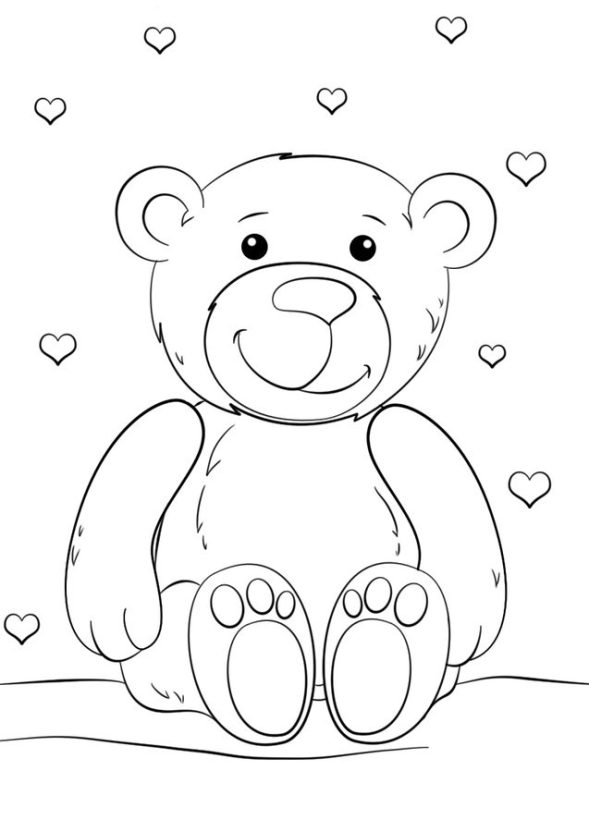 Organizator zbiórki:
SP nr 2 w Żyrardowie i Fundacja Mam Marzenie 
w Warszawie